How to Add Fertilizer Quarterly TonnageStep 1: Log In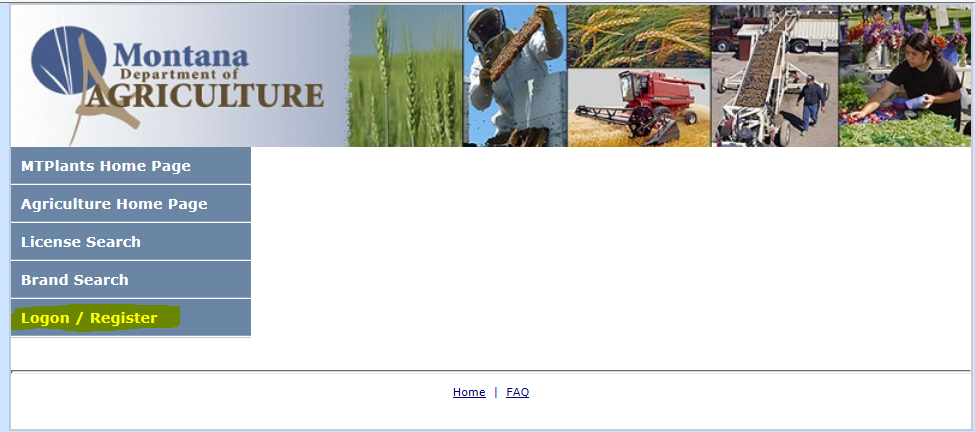 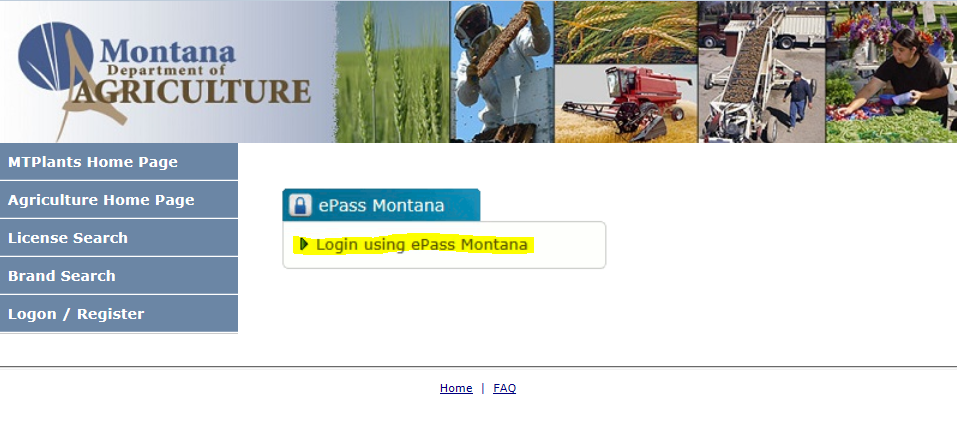 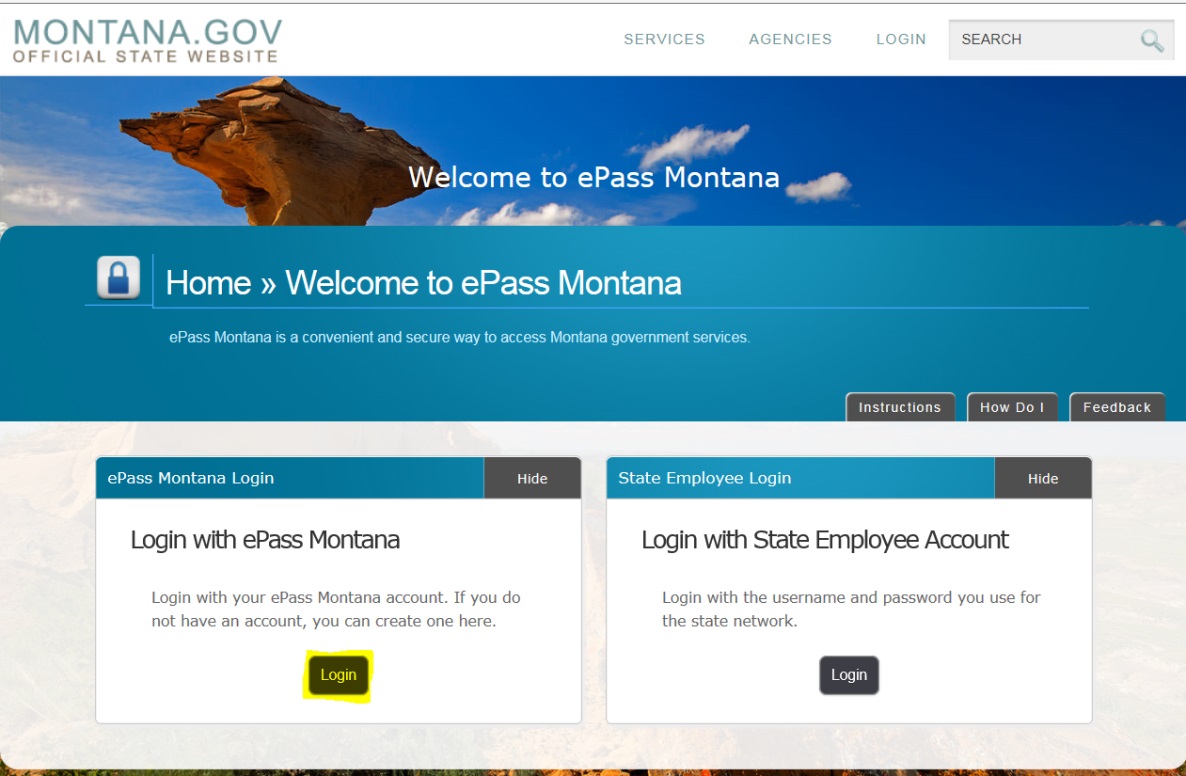 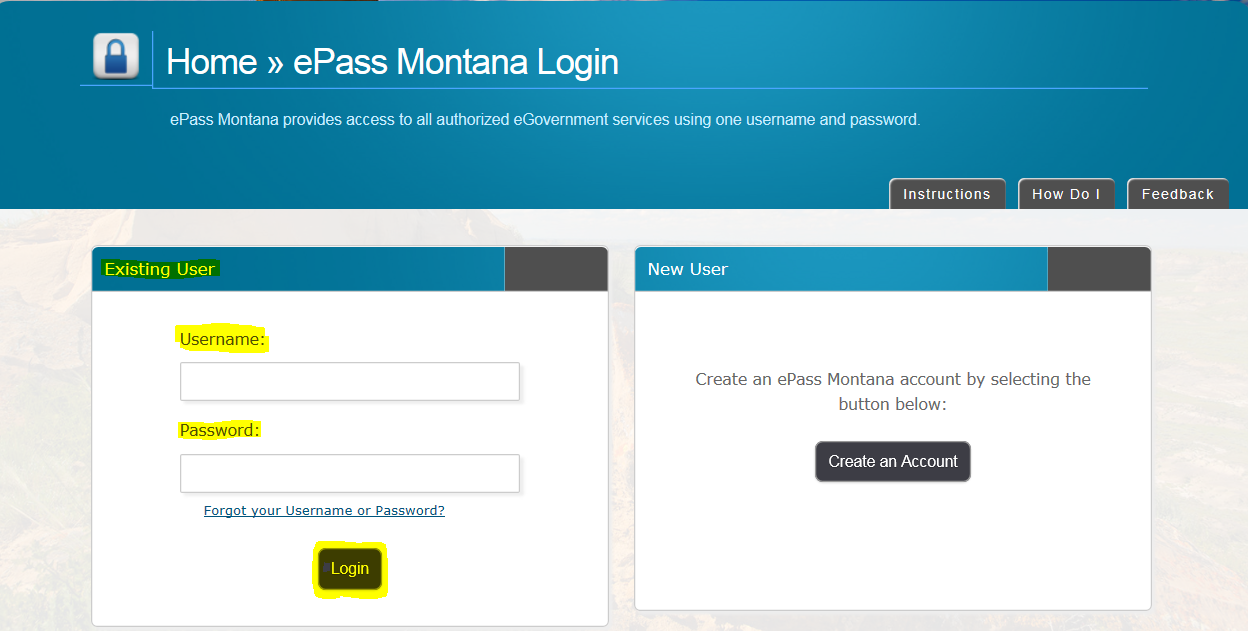 Step 2: Entering Tonnage Information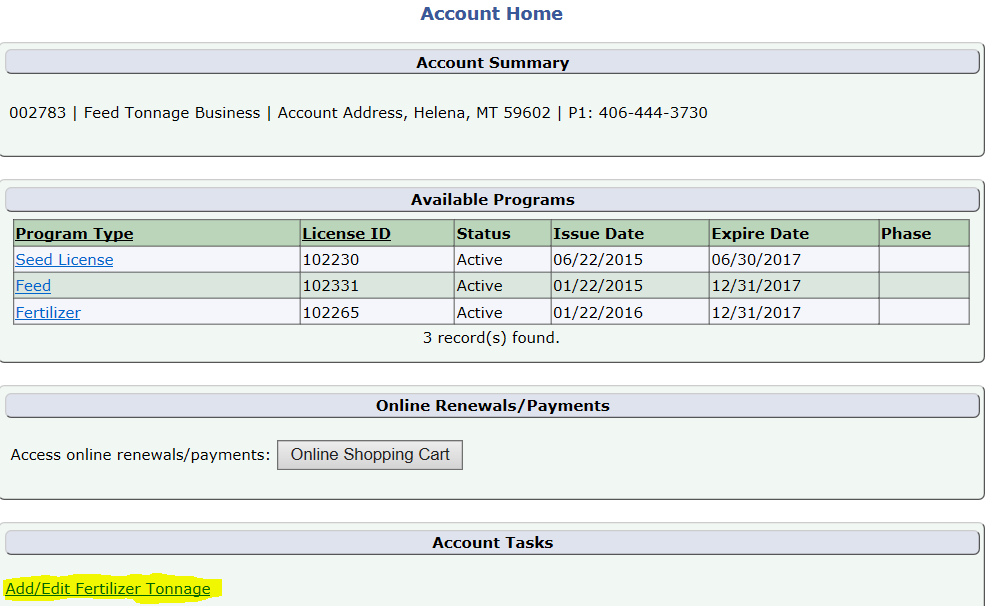 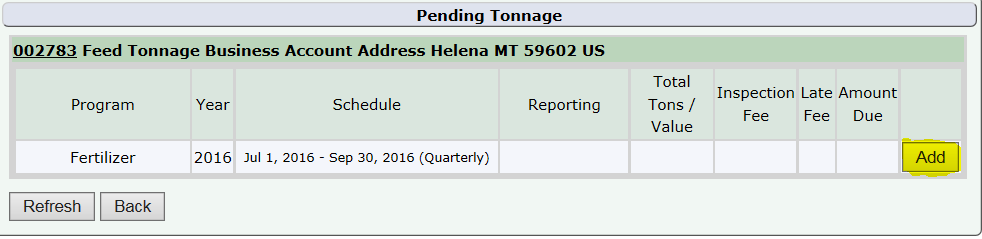 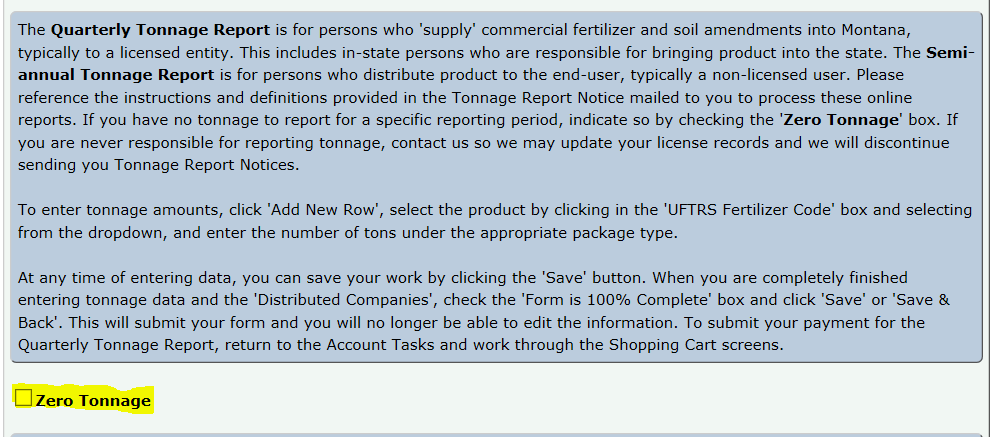 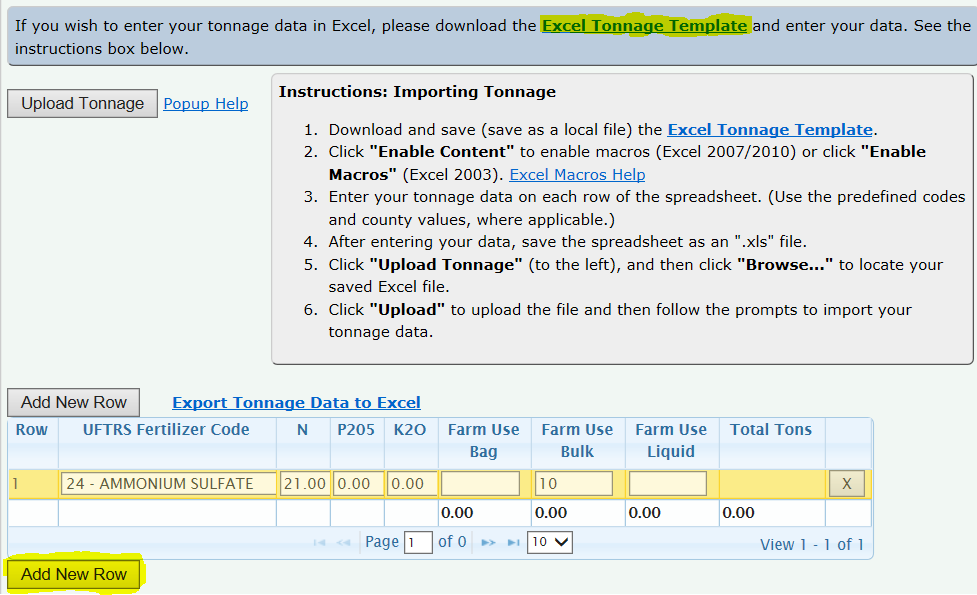 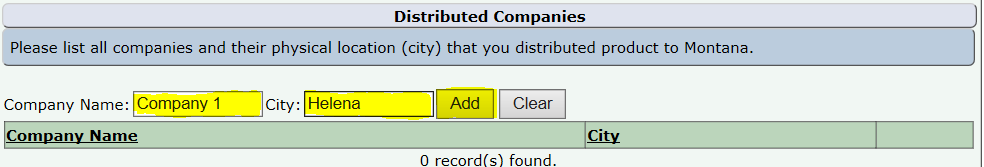 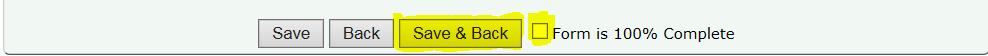 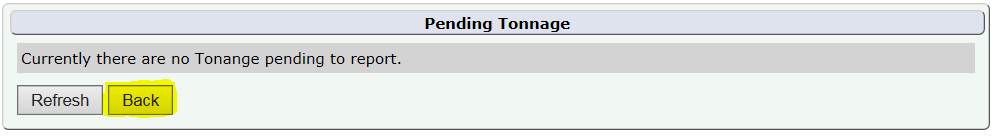 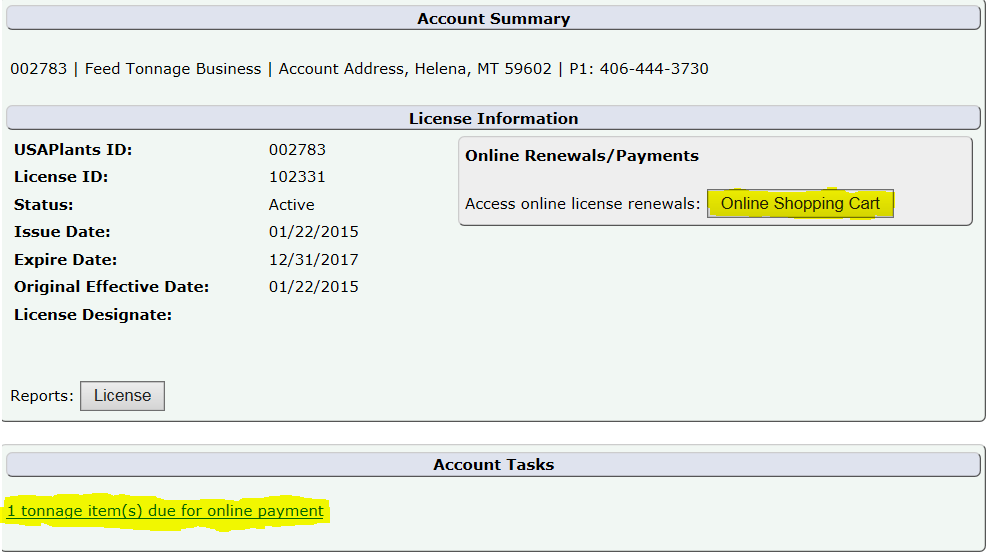 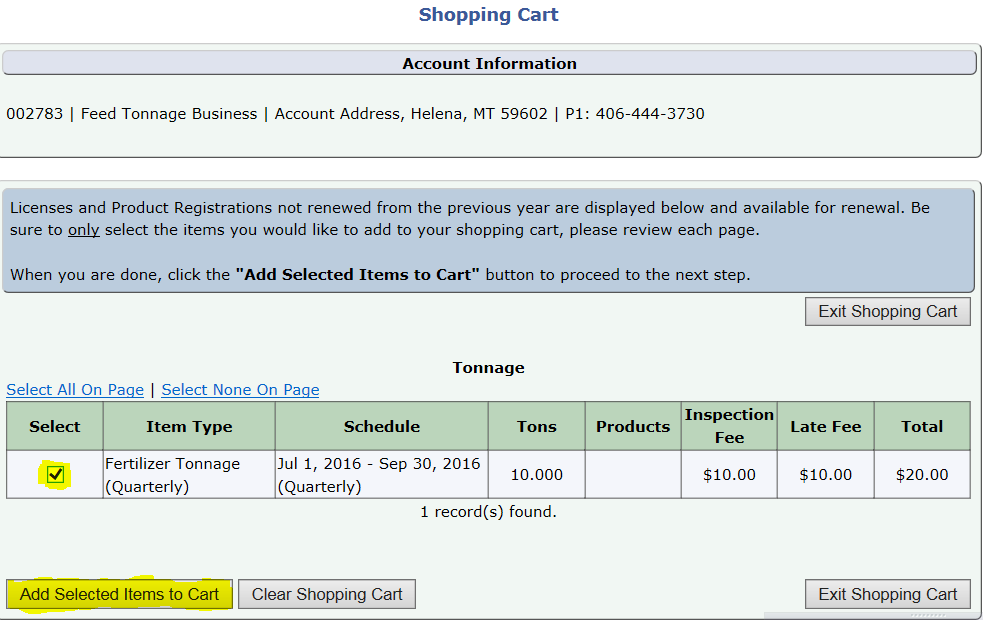 Step 3: Verification of Cart Total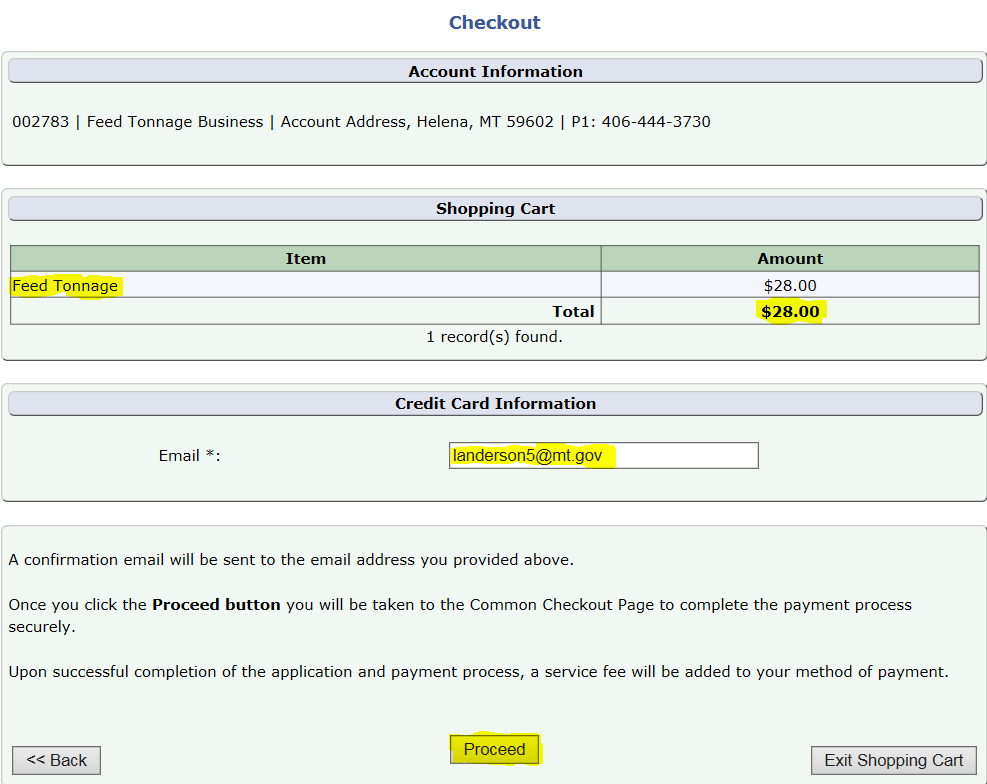 Step 4: Payment Information & Method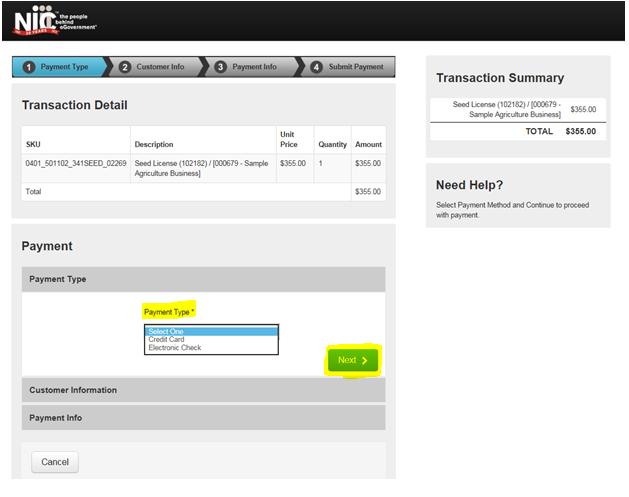 Credit Card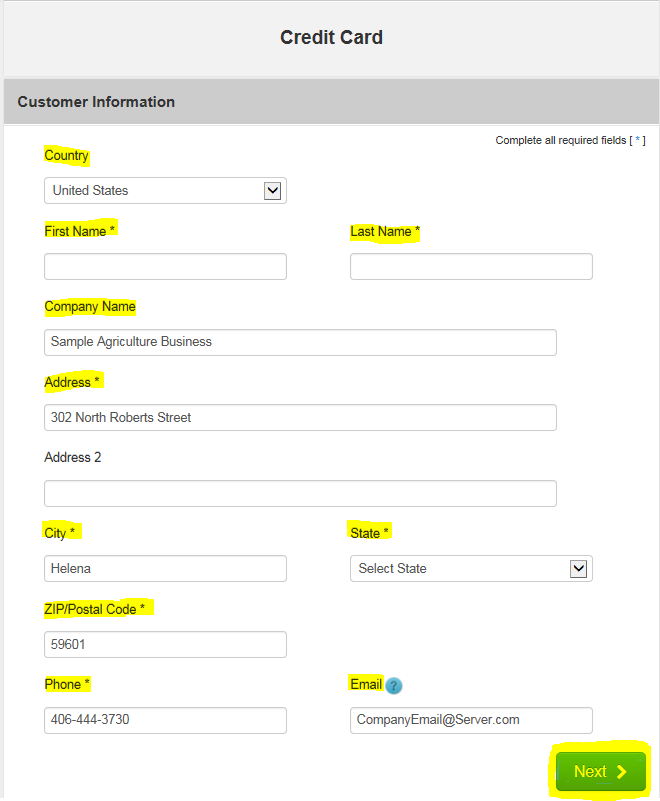 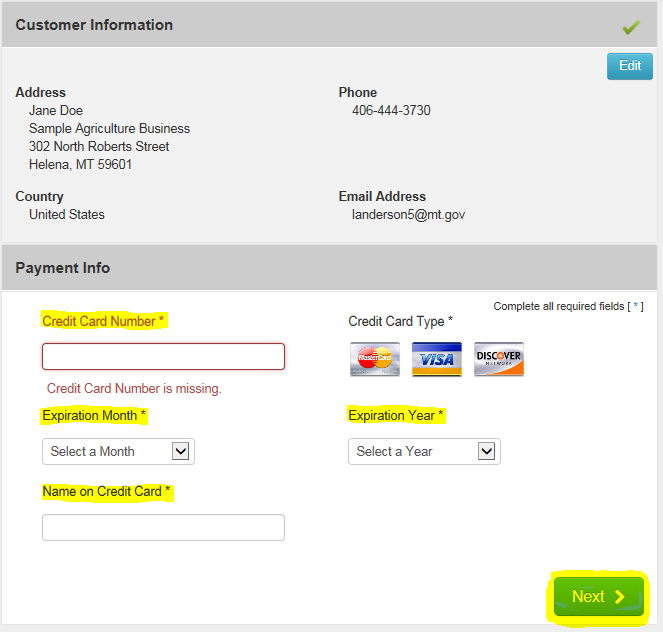 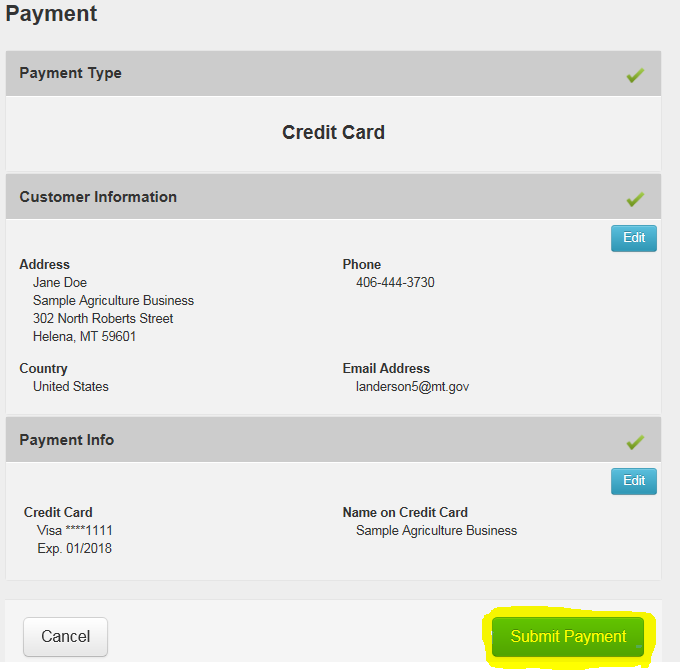 Electronic Check (E-Check)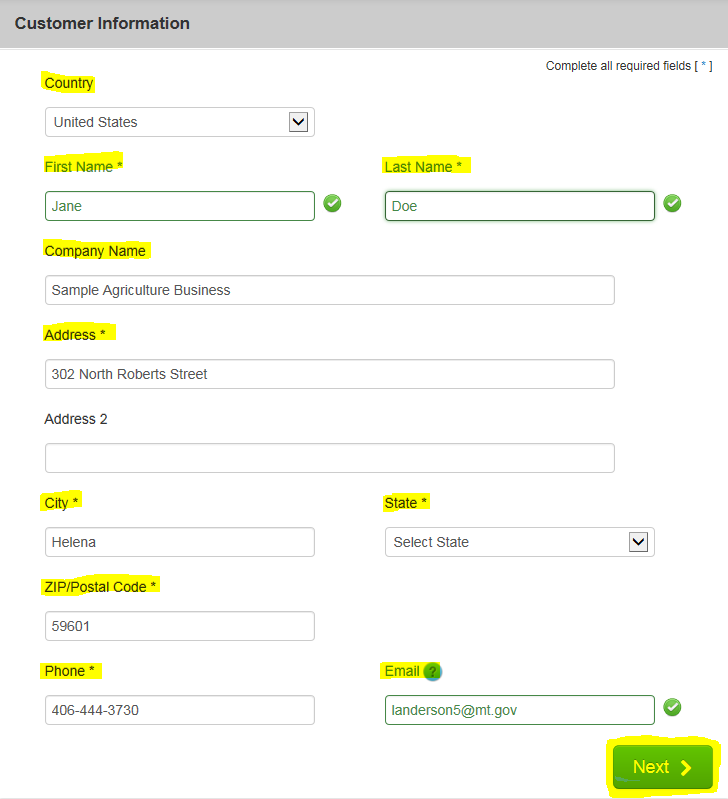 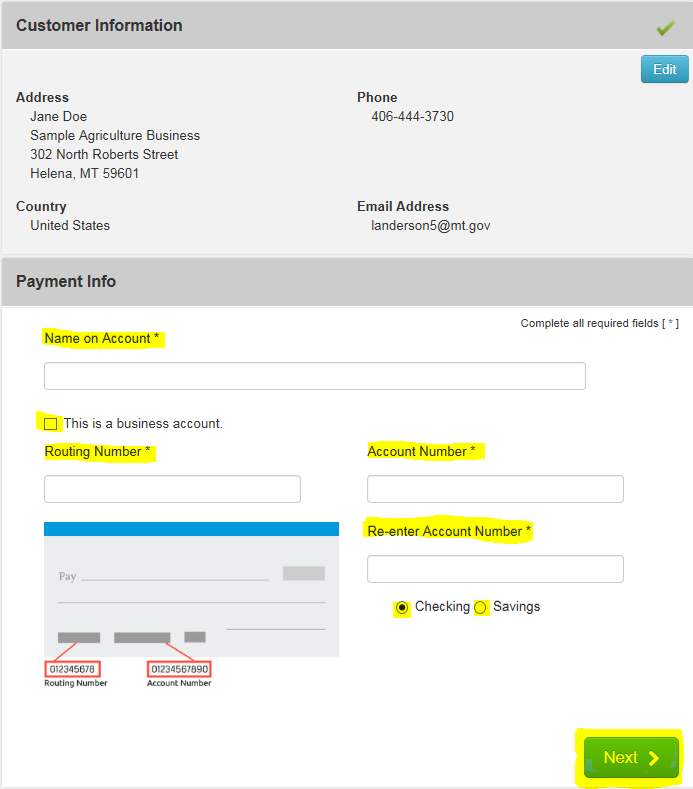 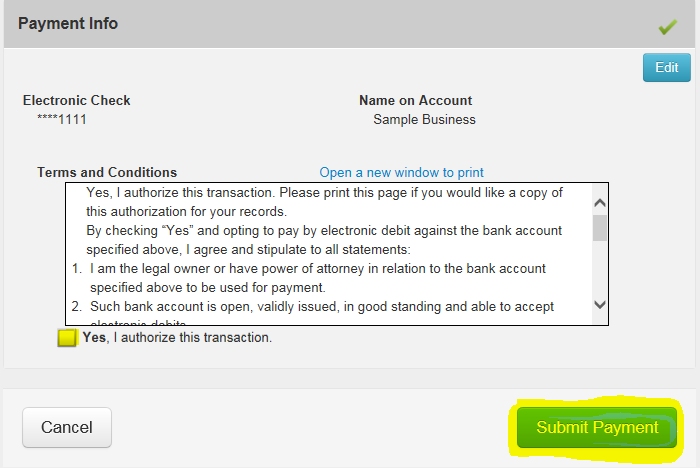 Step 9: Payment Confirmation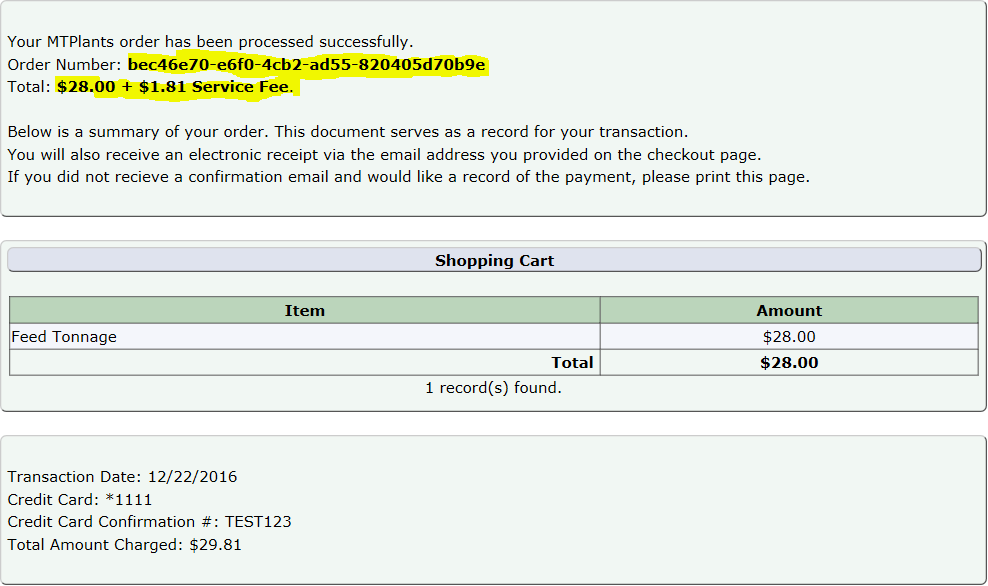 